                 Kids With a Voice 2020-2021 Calendar                                          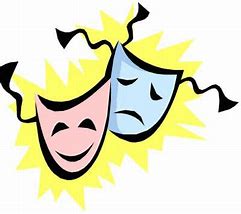 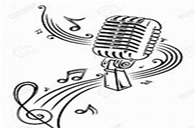   SEPTEMBER 14		Opening Week of classes                                               SEPTEMBER 17		No class          OCTOBER 6 & 7	     Bring a friend to class                                                             OCTOBER 27 & 28	Halloween Party                                        NOVEMBER 25 & 26	Thanksgiving/no classes                                                             DECEMBER 8		No class                                                             DECEMBER 24-31	Holiday Break /no classes                JANUARY 1,2,3		Holiday Break /no classes                                                             FEBRUARY 10		No class              FEBRUARY 16-18        Winter Break/ no classes                                                             MARCH 18	           No class              APRIL 2-9		          Spring Break/ no classes       MAY- 25 Final week of classesHarmony show- Last week of May -to be announcedGlee Classes Rock concert – date to be announcedShowcase performance Last week of April to be announced